«В регистр»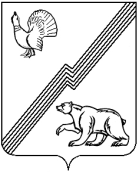 АДМИНИСТРАЦИЯ ГОРОДА ЮГОРСКАХанты-Мансийского автономного округа – ЮгрыПОСТАНОВЛЕНИЕот 18 марта 2019 года								                        № 544О признании утратившими силу отдельных постановлений  администрации города ЮгорскаНа основании постановления Правительства Ханты-Мансийского автономного округа Югры от 12.10.2012 № 377-п «О порядке выдачи разрешений на совершение сделок с имуществом, согласий на отчуждение и (или) на передачу в ипотеку жилых помещений подопечных и несовершеннолетних лиц в Ханты-Мансийском автономном округе – Югре», приказа Департамента социального развития Ханты-Мансийского автономного округа - Югры от 01.08.2017 № 10-нп «Об утверждении административного регламента предоставления государственной услуги по выдаче органом опеки и попечительства разрешений на совершение сделок с имуществом, согласий на отчуждение и (или) на передачу в ипотеку жилых помещений подопечных и несовершеннолетних лиц в Ханты-Мансийском автономном округе – Югре», постановления администрации города Югорска от 10.11.2017 № 2758 «Об утверждении Порядка выдачи согласия на заключение трудового договора с несовершеннолетним»:Признать утратившими силу постановления администрации города Югорска:- от 27.02.2010 № 288 «О принятии мер по защите прав и законных интересов недееспособных или не полностью дееспособных граждан, а также лиц из числа детей-сирот и детей, оставшихся без попечения родителей»; - от 22.06.2011 № 1350 «О внесении изменений в постановление администрации города Югорска от 27.02.2010 № 288»; - от 19.04.2012 № 917 «О внесении изменений в постановление администрации города Югорска от 27.02.2010 № 288»;- от 18.02.2013 № 415 «О внесении изменений в постановление администрации города Югорска от 27.02.2010 № 288»; - от 27.05.2013 № 1262 «О внесении изменений в постановление администрации города Югорска от 27.02.2010 № 288»; - от 11.03.2014 № 941 «О внесении изменений в постановление администрации города Югорска от 27.02.2010 № 288»;- от 08.06.2016 № 1294 «О внесении изменений в постановление администрации города Югорска от 27.02.2010 № 288 «О принятии мер по защите прав и законных интересов недееспособных или не полностью дееспособных граждан, а также лиц из числа детей-сирот и детей, оставшихся без попечения родителей»;- от 07.02.2017 № 303 «О внесении изменения в постановление администрации города Югорска от 27.02.2010 № 288 «О принятии мер по защите прав и законных интересов недееспособных или не полностью дееспособных граждан, а также лиц из числа детей-сирот и детей, оставшихся без попечения родителей».2. Опубликовать постановление в официальном печатном издании города Югорска и разместить на официальном сайте органов местного самоуправления города Югорска.3. Настоящее постановление вступает в силу после его официального опубликования.Глава города Югорска	  					        	                    А.В. Бородкин